GEBZE TEKNİK ÜNİVERSİTESİ 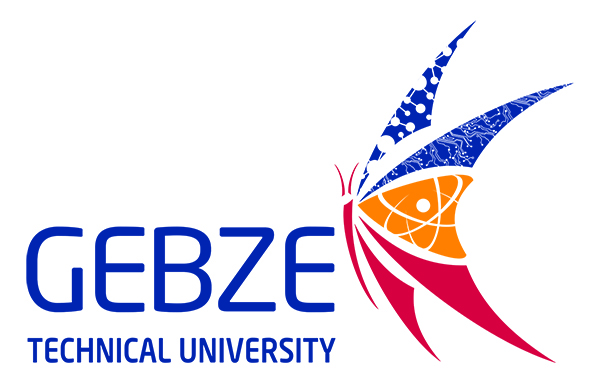 (GEBZE TECHNICAL UNIVERSITY)                         2019/2020 AKADEMİK YILI (ACADEMIC YEAR)ADAY ÖĞRENCİ BAŞVURU FORMU(CANDIDATE STUDENT APPLICATION FORM)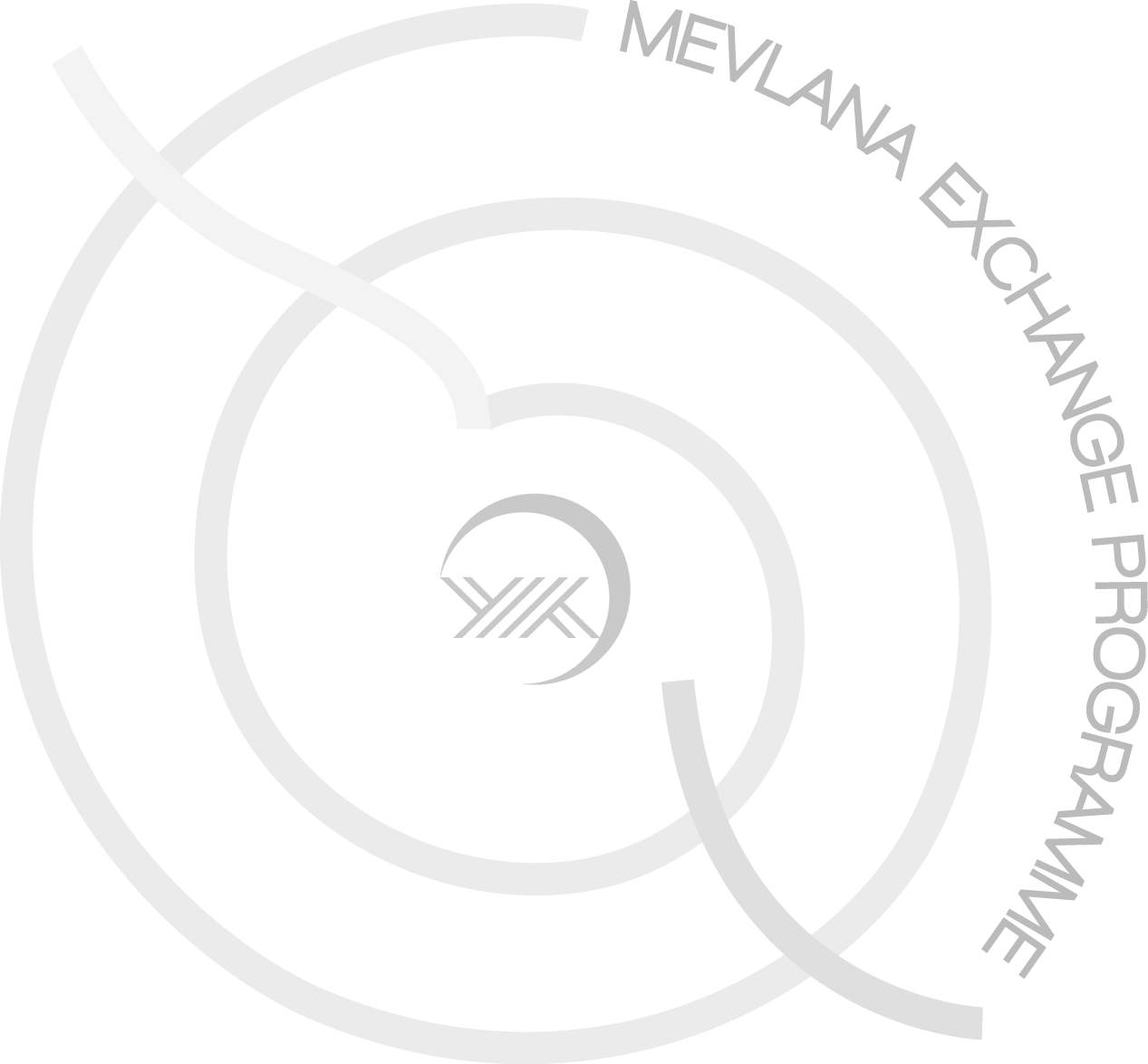 Adı – SoyadıName-SurnameDoğum Yeri/Tarihi                                 Place of Birth/DateCinsiyetGenderÖğrenci NoStudent IDKimlik/Pasaport NoIdentification / Passport NumberÖğrenim DurumuDegreeÖn Lisans        Lisans    Yüksek Lisans    DoktoraAssociate Degree   Bachelor   Master's Degree        PhDFakülteFaculty/College/InstitutionBölüm / ProgramDepartment/ProgrammeSınıfYear of studyNot OrtalamasıGrade Point Average (GPA)Language Test ScoreYabancı Dil PuanıGidilecek Yükseköğretim KurumuHost InstitutionE-postaE-mailTelefonTelephoneBaşvurulan DönemPeriod of ApplicationGüz dönemi    Bahar dönemi      Güz+Bahar  Fall semester     Spring semester      Fall+Spring SemesterEklerAdditional Required Documents1. Not Dökümü  (Transcript of records)                    
2. Başvurduğunuz programın öğrenim dili yabancı bir dil ise, dil düzeyinizi gösteren belge (Document showing your language level if instruction language of host institution is a foreign language)Tarih ve İmzaDate and Signature